Updated October 2019Engine Co. Operations-Hose & Nozzles-Stretching & Operating-Master Streams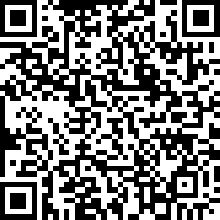 Truck Co. Operations-Forcible Entry-Ladders-Search-Ventilation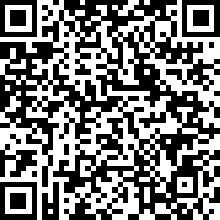 FF Survival/RIC-SCBA Awareness/Confidence-Mayday-Entanglement/Profiling-FF Packaging-FF Drags/Carries-FF Air Supply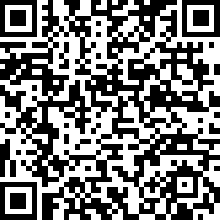 Special Ops-Low Angle rescue-Confined Space-Rescue Systems/USAR-Boat Water Rescue-Trench-Flood Fighting-Haz Mat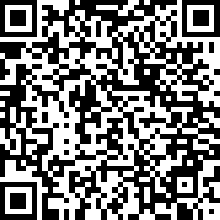 Driver/Operator-Pre-Trip Inspection-Apparatus Maneuvering/ Driver Training-Pump Operations-Tiller Training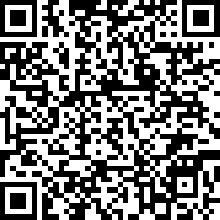 EMS-EMS Skills-Mass Casualty Incident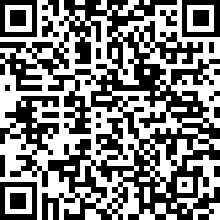 Wildland-Hose Lays/Hand Tools-Shelters-Weather/Fire Behavior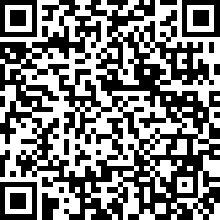 Physical Fitness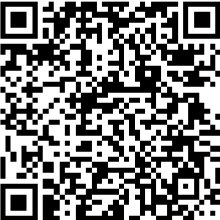 Miscellaneous -Command Training-Area Familiarization-Post Incident Analysis-Other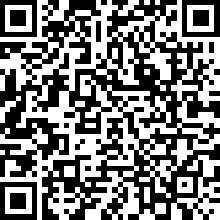 USAR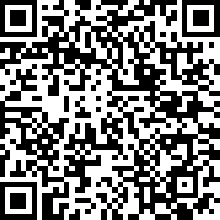 Public Education Events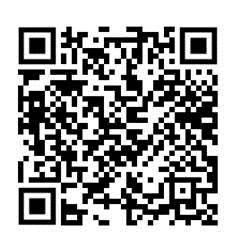 